Orlando Diocesan Council of Catholic Women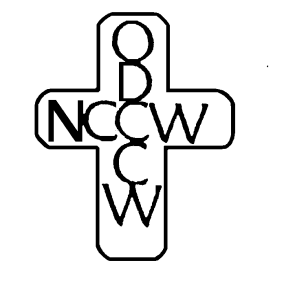 The information below is to assist all Treasurers of the Council of Catholic Women in maintaining financial records of the organization at the affiliations or deanery levels.RECORD KEEPINGPrepare a budget as a new term of office begins. Most council officer terms are two years. Each budget category line should be established for two years. A committee of the past and present Presidents and Treasurers meet at the beginning of the fiscal year to accomplish this task. The previous budget showing the actual figures for the last two years is used as a guide. The new budget is presented to the membership for their approval at the first meeting of the council in the fall.Keep a general ledger of your accounts. (general ledger w/balance sheets will be available on the ODCCW website)Deposit all checks and cash in a timely manner (at least weekly). Do not hold checks or cash. Affiliations should follow the direction of their parish business manager in regards to deposits.All checks from your deanery or affiliation should be issued to a person, business name or a charitable organization, never a project for example; Hugs for the Homeless, Focus 11 etc.Since the Orlando Diocesan Council of Catholic Women is required to file 990 tax returns it is vital to issue checks correctly. All charitable contributions must be issued in the name of a 501C3 organization recognized by the Internal Revenue Service. Affiliations should follow the direction of their parish business manager when issuing checks for charity.Expense Forms are used to request a check for a charitable contribution or expense. Be sure the person requesting the check completes this form and signs it. It should then be approved by the President and signed. Complete the form as indicated, attach any supporting documentation—invoice, receipts, etc. and file for your records. This information and a copy of your monthly meeting minutes will be needed for audit (a copy of monthly meeting minutes should be sent to your parish business manager also) Expense forms are available on the ODCCW websiteMonthly Treasurer's report is to be presented at your monthly affiliation meetings and a copy presented to the Spiritual Advisor. A copy should also be submitted to your Parish business manager.Bank Statement – open correspondence and reconcile each month's statement. Attach any deposit  slips,  bank correction notices  and voided checks  for that month. A copyshould also to be sent to your parish business manager on a monthly basis. Bank statements are required for annual audits at all levels.DUESAffiliation dues are collected and deposited in the affiliation account.The NCCW dues notice is mailed by the national office to the affiliation President on record. The notice may be mailed to the past president, if the current President's name was not submitted to the NCCW office. Presently, the Affiliation dues are $100.00. Follow the direction for mailing on the invoice. If you do not receive your invoice, contact NCCW at nccw01@nccw.org or call them at 1-800-506-9407. The dues are payable January 1st of each year.Send dues for ODCCW to the Deanery Treasurer by the 1st  of November each yearMake check payable to ODCCW, Inc. Diocesan dues are $.75 per member based on last year’s membership numbers.Send Deanery dues as indicated in your bylaws to your deanery treasurer when due. Make check payable to your deanery.CHARITABLE CONTRIBUTIONSAll checks must be issued to a business name or a charitable organization, never a person or a project for example; Hugs for the Homeless, Focus 11 etc.Since the Orlando Diocesan Council of Catholic Women is required to file tax returns it is vital to issuechecks correctly.All charitable contributions must be issued in the name of a 501C3 organization recognized by the Internal Revenue Service. Affiliations need to follow the direction of their parish business manager in regard to charities.Please see the attached list for the remit addresses of previous ODCCW charitable organizations.QUARTERLY REPORTSThe Quarterly Report is a list of all charitable cash contributions given locally, nationally and internationally and is requested to be reported to your deanery treasurer. The report will then be compiled at the deanery level and then sent to the ODCCW Treasurer to be compiled for Convention to show what has been donated overall by affiliates, deaneries, and ODCCW. It was decided at our annual convention in 2015 that the charitable contribution quarterly reports would be done on a calendar year basis. Reporting should be completed as follows:1st quarter:	January 1st  to March 31st 2nd  quarter:   April 1st to June 30th3rd quarter:  July 1st to September 30th4th quarter:   October 1st to December 31stThe Affiliation Treasurers should send a Quarterly Report of Cash Charitable Contributions to the Deanery Treasurer by the 25th of the month following the end of each quarter. PLEASE NOTE: This report is now for Cash Charitable Contributions ONLY.The Deanery treasurer compiled report of the collective affiliations is due to the ODCCW treasurer by the 25th of February each year to be included in the ODCCW Convention Reports. These reports should be in electronic format and sent to the ODCCW treasurer via email.In Kind/Like Kind Donations should also be reported quarterly as indicated in the above notes. The in kind/like kind donation sheets are also available on the ODCCW website.  In Kind/like kind donations are the stuff (items) that you   give to 501C3 charities – it is not cash. The best way to report in kind/like kind donations is by the number of items  donated.COMMUNICATIONKeep in touch with your Deanery Treasurer on a regular basisCompare notesAsk questions and seek adviceWatch for discrepanciesCheck and answer emails or text messages you may receive on a daily basis if at all possible. Electronic communication has become a vital source for all councils.FINAL REPORTSYour books will have to undergo an audit at the end of your term or as your parish requires. You will need to supply the auditor with the up to date General Ledger, reconciled bank statements, Check Request/Expense forms, check register, deposit slips, check stubs, and all meeting minutes for the two-year period. All audit documentation should be in a file or notebook in chronological order.For clarification on the above information please contact: Vilma Barrett-ODCCW Treasurer 2022-2024321-863-3337odccwtreasurer@gmail.com210 Madrid CtMerritt Island, FL 32953